LIVE TUESDAY NOVEMBER 24th @ 9:30 AM ET.  Streaming audio on the internet@ www.moneymattersboston.com 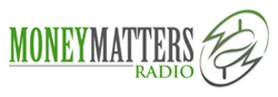 Radio station-WBNW AM 1120 in Concord and Boston and also airs on three other stations throughout New England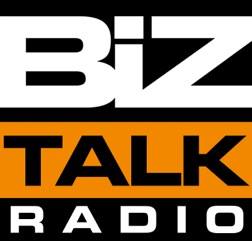 November 24 at 8:30 pm ET, and again on the weekend, November 28th  Streaming audio on the Internet@   www.biztalkradio.comBiz Talk Radio- Radio Stations:Tues November 24th Airing on- Sat November 28th Airing on-   November 29 at 10:30 pm ET.  Streaming audio on the Internet@  www.radioamerica.org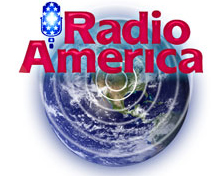 Radio America- Radio Stations:WMCJAM1460999CullmanAL3P-4P5KHGGAM1580175Ft. SmithAR3P-4P5KCEOAM100017San DiegoCA3P-4P TH1WGCHAM1490148Stamford-NorwalkCT3P-4P5KVBRAM1340999BrainerdMN3P-4P5KSWNAM940999AuroraMO3P-4P5KBNNAM750999LebanonMO3P-4P5WIEZAM670999LewistownPA3P-4P5WLFPAM155025PittsburghPA3P-4P5WDXIAM1310293JacksonTN3P-4P5WDXLAM1490999LexingtonTN3P-4P5WGOCAM1320102JohnsonCity-Kingsport-BristolTN-VA3P-4P5KGTKAM92013Seattle-TacomaWA3P-4P5KITZAM140013Seattle-TacomaWA3P-4P5Big R RadioBig R RadioInternetN/ABothellWA3P-4P5Online Digital Ventures (formerly Ned Radio Partners)Online Digital Ventures (formerly Ned Radio Partners)InternetN/AWaynesboroVA3P-4P5KABAAM1020AchorageAK8P-10PWABBAM1480MobileAL8P-10PKDJIAM1270HolbrookAZ8P-10PKVWMAM970SHOW LOWAZ8P-10PKCEOAM1000San DiegoCA8P-10PKGEOAM1230BakersfieldCA9P-10PKNRYAM1240Monterey-Salinas0Santa CruzCA8P-10PKZNTAM1460Colorado SpringsCO9P-10PWGCHAM1490Stamford-NorwalkCT8P-10PWWRCAM1260WashingtonDC8P-10PWMGGAM1470Tampa- St.Petersburg- ClearFL8P-10PWJBWAM1000West Palm Beach- Boca RatonFL8P-10PWBISAM1190BaltimoreMD8P-8:30PWPTXAM1690Lexington ParkMD8p-10PKVBRAM1340BrainerdMN8P-10PWBLYAM1290Ann ArborMI8P-10PKBNNAM750LebanonMO8P-9PWKREAM1060Charlotte-Gastonia-Rock HillNC8P-9PWZRHAM960Charlotte-Gastonia-Rock HillNC8P-9PWLOEAM1490EdenNC8P-10PWMYNAM1420MayodanNC8P-10PKNUUAM970Las VegasNV9P-10PWVNJAM1160New YorkNY8P-10PKCUPAM1230ToledoOR8P-10PWPSEAM1450EriePA8P-10PWRDDAM1580EdendburgPA8P-10PWISWAM1320ColumbiaSC8P-10PWDXIAM1310JacksonTN8P-10PWHANAM1430RichmondVA8P-10PKSBNAM1230SpokaneWA8P-10PBig R RadioBig R RadioInternetBothellWA8p-10POnline Digital VenturesOnline Digital VenturesInternetWaynesboroVA1KFARAM660FairbanksAK2WEBJAM1240BrewtonAL3WGEAAM1150GenevaALDothan, AL4KBJTAM1590FordyceAR5KFPWAM1230Fort SmithARFt. Smith, AR6KLCNAM910BlythevilleARMemphis, TN7KNTRAM980Lake Havasu CityAZ8KOSSAM1380PalmdaleCALos Angeles, CA9WCCFAM1580Punta GordaFL10WEBYAM1330MiltonFLPensacola, FL11WNOGAM1270Fort MyersFLFt. Myers-Naples-Marco Island, FL12WNEXAM1400MaconGAMacon, GA13WPGAAM980MaconGAMacon, GA14KIOVAM1450MeridianIDBoise, ID15WCAZAM990CarthageIL16WHOWAM1520ClintonIL17WJBMAM1480JerseyvilleILSt. Louis, MO18WTRCAM1340ElkhartIN19KRMRFM105.7HayesKSWichita-Hutchinson, KS20WKYHAM600PaintsvilleKY21KEUNAM1490EuniceLALafayette, LA22WNSHAM1570South HamiltonMABoston, MA23WHFSAM1580LanhamMDWashington, DC24WATTAM1240CadillacMI25WBCHAM1220HastingsMI26WHFBAM1060Benton HarborMI27WMKTAM1270PetoskeyMITraverse City-Petoskey, MI28KQYXAM1450JoplinMOJoplin, MO29WAMYAM1580AmoryMSTupelo, MS30WKOZAM1340KosciuskoMS31WTNIAM1640GulfportMSBiloxi-Gulfport-Pascagoula, MS32WBEXAM1490ChillicotheOH33WELWAM1330WilloughbyOHCleveland, OH34WWOWAM1360ConneautOH35WEEOFM103.7ChambersburgPAHagerstown-Chambersburg-Waynesboro, MD-PA36WDXYAM1240SumterSC37WLMAAM1350GreenwoodSC38WNWSFM101.5JacksonTNJackson, TN39KACTAM1360AndrewsTX40KXITFM87.7AmarilloTXAmarillo, TX41KXYLFM96.9BrownwoodTX42KGTKAM920Port OrchardWASeattle-Tacoma, WA43KITZAM1400Port OrchardWASeattle-Tacoma, WA44KZXRAM1310YakimaWAYakima, WA45Cable Radio Network